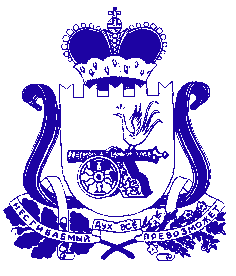 СОВЕТ ДЕПУТАТОВ СНЕГИРЕВСКОГО СЕЛЬСКОГО ПОСЕЛЕНИЯШУМЯЧСКОГО РАЙОНА СМОЛЕНСКОЙ ОБЛАСТИРЕШЕНИЕот 16 августа  2013 года                                                                              №  19Об  утверждении  Положения  о   порядке подготовки и  утверждения документации по  планировки  территорий Снегиревскогосельского поселения  Шумячского  района      Смоленской  областиРуководствуясь статьей 45 Градостроительного кодекса Российской Федерации, Уставом Снегиревского сельского поселения Шумячского района Смоленской области,Совет депутатов Снегиревского сельского поселения Шумячского района Смоленской области РЕШИЛ:1. Утвердить прилагаемое Положение о порядке подготовки и утверждения документации по планировке территорий Снегиревского сельского поселения Шумячского района Смоленской области.        2. Настоящее решение  вступает в силу  после дня его официального опубликования в печатном  средстве массовой информации органов местного самоуправления Снегиревского сельского поселения Шумячского района Смоленской области «Информационный вестник Снегиревского сельского поселения»Глава муниципального образованияСнегиревского сельского поселенияШумячского района Смоленской области                              Л.И.Круткина                                                                                                  УТВЕРЖДЕНО:                                                                             решением     Совета                   депутатовСнегиревского     сельского      поселения                                                                                      Шумячского     района          Смоленской                                                                                      области  «Об   утверждении  Положения                                                                                       о   порядке    подготовки и  утверждения                                                                                      документации по планировки территорий                                                                                      Снегиревского       сельского     поселения                                                                                       Шумячского  района Смоленской  области                                               от 16.08.2013г. №19ПОЛОЖЕНИЕО ПОРЯДКЕ ПОДГОТОВКИ И УТВЕРЖДЕНИЯ ДОКУМЕНТАЦИИПО ПЛАНИРОВКЕ ТЕРРИТОРИЙ  СНЕГИРЕВСКОГО  СЕЛЬСКОГО ПОСЕЛЕНИЯШУМЯЧСКОГО РАЙОНА СМОЛЕНСКОЙ ОБЛАСТИ1. Настоящее Положение разработано в целях реализации полномочий Снегиревского сельского поселения Шумячского района Смоленской области в области градостроительной деятельности в соответствии с Градостроительным кодексом Российской Федерации, Уставом Снегиревского  сельского поселения Шумячского района Смоленской области.2. Настоящее Положение регламентирует процесс подготовки и утверждения документации по планировке территорий в Снегиревском сельском поселении Шумячского района Смоленской области на основании Генерального плана Снегиревского сельского поселения Шумячского района Смоленской области и Правил землепользования и застройки Снегиревского  сельского поселения Шумячского района Смоленской области3. Решение о подготовке документации по планировке территории принимается Главой Снегиревского сельского поселения  Шумячского района Смоленской области по инициативе:- Администрации Снегиревского сельского поселения Шумячского района Смоленской области;- физических и юридических лиц.4. В случае разработки документации по планировке территории по инициативе Администрации Снегиревского сельского поселения Шумячского района Смоленской области финансирование работ осуществляется за счет средств бюджета Снегиревского сельского поселения Шумячского района Смоленской области.При разработке документации по планировке территории по инициативе физических и юридических лиц, заинтересованных в подготовке документации, финансирование производится за счет собственных средств заинтересованных лиц.5. Постановление Администрации Снегиревского сельского поселения Шумячского района Смоленской области о подготовке документации по планировке территории подлежит обязательному опубликованию.6. Подготовка документации по планировке территорий осуществляется на основе задания, утвержденного Главой Снегиревского сельского поселения Шумячского района Смоленской области.Выполнение проекта планировки осуществляется на бумажном и электронном носителе, при этом электронный формат должен быть актуален на момент выполнения проекта планировки.7. Документация по планировке территории рассматривается на градостроительном совете, состав которого утверждается постановлением Администрации Снегиревского сельского поселения Шумячского района Смоленской области.8. Документация по планировке территории подлежит обязательному рассмотрению на публичных слушаниях. В целях соблюдения права человека на благоприятные условия жизнедеятельности, прав и законных интересов правообладателей земельных участков и объектов капитального строительства публичные слушания по проектам планировки территории и проектам межевания территории проводятся с участием граждан, проживающих на территории, применительно к которой осуществляется подготовка проекта ее планировки и проекта ее межевания, правообладателей земельных участков и объектов капитального строительства, расположенных на указанной территории, лиц, законные интересы которых могут быть нарушены в связи с реализацией таких проектов.9. Публичные слушания проводятся в соответствии с Градостроительным кодексом Российской Федерации, Уставом Снегиревского сельского поселения Шумячского района Смоленской области и Положением о порядке организации и проведения публичных слушаний на территории Снегиревского сельского поселения Шумячского района Смоленской области, утвержденным решением Совета депутатов Снегиревского сельского поселения Шумячского района Смоленской области от 16.08.2013г. №18.10. Заключение о результатах публичных слушаний по проектам планировки и проектам межевания подлежит опубликованию в официальном печатном издании и на официальном сайте Администрации Снегиревского сельского поселения Шумячского района Смоленской области в информационно-телекоммуникационной сети «Интернет».11. В течение 15 дней со дня проведения публичных слушаний Совет депутатов Снегиревского сельского поселения Шумячского района Смоленской области направляет Главе Администрации Снегиревского сельского поселения Шумячского района Смоленской области документацию по планировке территории, протокол, заключение о результатах публичных слушаний.12. Глава Администрации Снегиревского сельского поселения с учетом протокола публичных слушаний по документации по планировке территории, заключения об их результатах, решения градостроительного совета принимает решение об утверждении документации по планировке территории или о его отклонении и направлении в Администрацию Снегиревского сельского поселения Шумячского района Смоленской области на доработку.13. Утвержденная документация по планировке территорий (проекты планировки территории и проекты межевания территории) подлежат официальному опубликованию, в течение 7 дней со дня утверждения указанной документации.14. На основании документации по планировке территории, утвержденной Главой Администрации Снегиревского сельского поселения Шумячского района Смоленской области, Совет депутатов Снегиревского сельского поселения Шумячского района Смоленской области вносит изменения в Правила землепользования и застройки Снегиревского сельского поселения Шумячского района Смоленской области в части уточнения установленных градостроительным регламентом предельных параметров разрешенного строительства и реконструкции объектов капитального строительства местного значения.15. В случае если физическое или юридическое лицо обращается в Администрацию Снегиревского  сельского поселения Шумячского района Смоленской области с заявлением о выдаче ему градостроительного плана земельного участка в виде отдельного документа, то его подготовка осуществляется Администрацией Снегиревского сельского поселения Шумячского района Смоленской области на основании утвержденной документации по планировке территории в течение 30 дней со дня поступления заявления.